   ECP3200 Professional Experience Final Report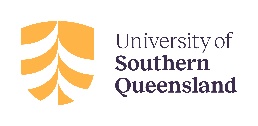 This document is for reference use only. You will receive the online final report 3 days prior to the end of placement, this report is to be completed at the end of the supervised placement. The purpose of this report is to measure the standard that has been achieved by the preservice teacher in relation to the APSTs graduate level relevant for the learning for the year and professional experience course that this Professional Experience placement relates.  Please provide comments about knowledge, practice and engagement of pre-service teacher in relation to this section. Please provide comments about knowledge, practice and engagement of pre-service teacher in relation to this section. Please provide comments about knowledge, practice and engagement of pre-service teacher in relation to this section. Please provide comments about knowledge, practice and engagement of pre-service teacher in relation to this section. Please provide comments about knowledge, practice and engagement of pre-service teacher in relation to this section. Overall CommentUSQ programs and coursesNumber of daysYear Level/ CourseBachelor of Early ChildhoodBachelor of Education Early Childhood15Year 2ECP3200 Early Scientific Thinking and InquiryASSESSMENT SCORESEVIDENCE FOR THE APST DESCRIPTORSDDeveloping skills and knowledgeAAchieving skills and knowledgeEExceeding skills and knowledgePlease use the expectations of skills and knowledge as a criterion to inform decision makingPlease use the expectations of skills and knowledge as a criterion to inform decision makingPlanning effectively - preparation for teachingAPSTDAEDemonstrates an awareness of students’ needs including the range of ways students learn as evidenced in approaches to lesson planning (Example: Inquiry plan within science lessons)APST 1.1Demonstrate awareness of teaching strategies that are responsive to the diverse backgrounds of all students in the classroom (Example: reflect upon and record the selection of teaching strategies modelled by the supervising teacher; identify teaching strategies within lesson plans). APST 1.3Demonstrate awareness of differentiation strategies that are responsive to all children’s learning needs (Example: discuss and identify strategies that have been modelled by the teacher)APST 1.5Organise the content of the lesson into a logical sequence.APST 2.2Uses curriculum and assessment (focused observations) to design lesson plans.APST 2.3Demonstrate an awareness of literacy and numeracy teaching strategies within lessons/learning experiences. (Example: discuss and identify strategies with supervising teacher).APST 2.5Writes learning goals for students of varying abilities and characteristics.APST 3.1Plan lesson sequences using knowledge of student learning, content and effective teaching strategies.APST 3.2Teaching effectively - enactment of teachingAPSTDAEDemonstrates awareness of the role of curriculum in lesson planning.APST 2.1Implement a range of teaching strategies identified within lesson plans.APST 3.3Demonstrate a knowledge of and use resources, including ICT, to engage students in their learning.APST 3.4Trials questioning and scanning skills together with an effective use of vocal, facial expression and gestures to support student engagement.APST 3.5Developing a knowledge of strategies that can be used to evaluate lesson plans through reflective conversations with supervising teacher.APST 3.6Managing effectively – create safe and supportive learning environmentsAPSTDAEObserves and records strategies used to ensure all students can participate and actively engage in classroom activitiesAPST 4.1Demonstrates an ability to organise activities and provide clear directions (Example: reinforces established classroom rules, routines and expectations)APST 4.2Observes and records preventative, supportive and corrective strategies to manage challenging behaviourAPST 4.3Identify and work within system, curriculum and legislative requirements that support children’s wellbeing and safety (Example: curriculum risk assessment)APST 4.4Assessing and recording learningAPSTDAEDemonstrate an awareness of assessment strategies used to identify that learning that has or has not occurred (Examples: formative - formal and informal observations)APST 5.1Uses oral communication to provide feedback in time to whole class (Example: “Great job everybody, you are correct 1 +1 is 2”)APST 5.2Demonstrate an ability to interpret existing assessment data (student work samples; observations) to evaluate student learning and discuss implications for modifying teaching practices.APST 5.4Professional ConductAPSTDAEReceives constructive feedback in a positive and professional manner and acts upon it.APST 6.3Applies key principles of codes of conduct and ethics for teachers through a high level of personal presentation, professional communication and conduct and appropriate interactions with students. APST 7.1Applies school/system organisational processes and polices to own conduct and practice.APST 7.2Demonstrates a willingness to participate with staff in a range of activities.APST 7.3